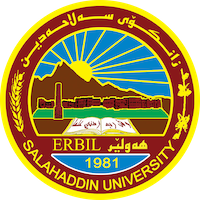 Academic Curriculum Vitae Personal Information: 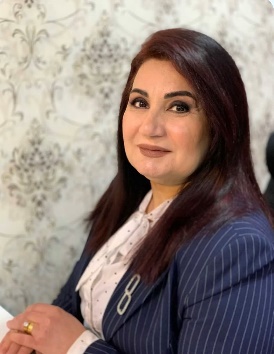 Full Name: Prof. Dr. Jwan Ismail BakrAcademic Title: College of Arts, Department of Sociology, Salahaddin University- ErbilEmail: (jwan.bakr@su.edu.krd)Mobile:9647504788578Education: ناو- پرۆفیسۆر - جوان اسماعيل بكرهەڵگری بروانامەی دکتۆڕا لە کۆمەڵناسی 2011 زانکۆی سەلاحەددین-هەولێرهەڵگری بروانامەی ماستەر 2006 لە زانکۆی مووسلهەڵگری بروانامەی بکالۆریۆس 1991زانکۆی مووسلئیستا وەک مامۆستای ئەکادیمی بەپلەی پرۆفیسۆر لە بەشی کۆمەڵناسی- کۆلیژی ئاداب -زانکۆی سەلاحەددین-هەولێر کار دەکاتوانەی بکالۆریۆس وماستەر ودکتۆرا دەداتەوەلەسەرسەپەرشتی باسی دەرچووی بکالۆریۆس ونامەی ماستەر ودکتۆرا بەردەوامە چەندین توێژینەوەی هەیە لە بوارە جیاکانی کۆمەڵناسی ودەروونزانی کۆمەڵایەتی کە بڵاو بۆتەوە لە ناوەوە دەرەوەی وڵاتوەک ئەندام وسەرۆک لە چەندین ڵێژنەی بەژدارە لەسەر ئاستی بەش وکۆلێژ وزانکۆ بەژداری کردووە لە چەندین کۆر وسیمینار وکۆنفرانس لە ناو و دەروەی وەڵاتدەستکەوتی ئەکادیمی توێژەربەکالۆریۆس - بەشی کۆمەڵناسی / کۆلێژی ئاداب / زانکۆی موسڵ / 1990-1991ماستەر - بەشی کۆمەڵناسی / کۆلێژی ئاداب / زانکۆی موسڵ / ٢٠٠٦لە ڕێکەوتی 10/14/2006 وەک مامۆستای یاریدەدەر لە بەشی کۆمەڵناسی فاکەڵتی ئاداب لە زانکۆی سەلاحەدین / هەولێر دامەزراومبڕوانامەی شێوازەکانی وانەوتنەوەم لە 9/28/2006 بەدەستهێناوەبەدەستهێنانی بڕوانامەی دکتۆرا - بەشی کۆمەڵناسی / کۆلێژی ئاداب / زانکۆی سەلاحەدین / هەولێر / 2011لە 9/1/2012 نازناوی مامۆستای بەدەستهێناوەلە بەرواری ٦/١٦/٢٠١٦ نازناوی پرۆفیسۆری یاریدەدەری بەدەستهێناوەخاوەنی بڕوانامەی دەستەی ئەڵمانییە لە بواری ڕاهێنان و گەشەپێدانی مرۆیی ساڵی ٢٠٢٢.  ئەندامە لە ڕێکخراوی دۆستایەتی نێودەوڵەتی سوید.Employment:• ئەندامی ستافی وانەبێژی بەشی کۆمەڵناسی کۆلێژی ئاداب لە زانکۆی سەلاح الدین - هەولێر• ئەندامی لیژنەی زانستی بەشی کۆمەڵناسی/ کۆلێژی ئاداب لە زانکۆی سەلاحەدین.• ئەندامی گۆڤاری زانکۆ مرۆڤایەتی.Qualifications Teaching qualificationsئێستا وەک مامۆستای وانە بێژ لە بەشی کۆمەڵناسی/ کۆلێژی ئاداب/زانکۆی سەلاحەدین کاردەکات.IT qualificationsئەزموونو وزانیاری باشی هەیە لە بەکارهێنانی کۆمپیۆتەر وتەکنەلۆژیای زانیاری و بەکارهێنانی لەئامادەکردنی  وانە و پەیوەندییەکان و ئەنجامدانی کاری ئۆفیس وەراپەراندنی کارەکان.Language qualifications خاوەنی بڕوانامەی تاقیکردنەوەی زمانی ئینگلیزییە لە زانکۆی سەلاح الدین - هەولێر، هەروەها شارەزاییەکی زۆر باشی هەیە لەسەر زمانی کوردی و عەرەبی و لە زمانی ئینگلیزیدا باشە.professional qualificationچگە لە کارکردن وەک مامۆستای ئەکادیمیوانە بێژ لە کۆڵێژ خاوەنی بڕوانامەی دەستەی ئەڵمانییە لە بواری ڕاهێنان و گەشەپێدانی مرۆیی ساڵی ٢٠٢٢.  ئەندامە لە ڕێکخراوی دۆستایەتی نێودەوڵەتی سوید بۆ کاری خۆبەخش وراهێنان.بەشداری زۆرێک لە وۆرکشۆپ و سیمینارەکانی وەزارەت و قایمقامیەتەکان و ئاستی نێودەوڵەتی کردوە، تایبەتمەندە لە ڕاوێژکاری و بابەتی کۆمەڵایەتی و گەشەپێدانی مرۆیی.لە کۆلێژ و زانکۆ و وەزارەت و هەندێک ئۆرگانی دەرەکی و نێودەوڵەتی و ڕێکخراوەکانی کۆمەڵگەی مەدەنی چەندین کتێبی سوپاس و پێزانینم دەستکەوت.بەشداری زۆرێک لە چاوپێکەوتن و چالاکی و بەرنامەی دەروونی کۆمەڵایەتی لە کەناڵە سەتەلایتەکان و گۆڤارە ناوخۆیی و عەرەبییەکان کردووە.لە ڕۆژنامە ناوخۆیی و عەرەبییەکان چەندین بابەتی لەسەر پرسە کۆمەڵایەتییە جیاوازەکان بڵاوکردۆتەوە و تا ئێستاش خەریکی نووسینە.سەرپەرشتی و باسم لە زۆرێک لە تێزەکانی ماستەر و دیزەرتەی دکتۆرا کرد و ئێستاش هەروایە.چەندین وتار و وۆرک شۆپم پێشکەش کردووە و ئێستاش پێشکەشی دەکەم، ڕاستەوخۆ یان بە شێوەی ئۆنلاین، لەسەر بابەتگەلی کۆمەڵایەتی جۆراوجۆر.Teaching experienceهەڵگری بروانامەیە(2018) لە خولێکی ڕاهێنان بۆ ڕێکخراوی سپارک کە لە بواری ئاشتی و سەقامگیریدا کاردەکات لة بواري شایستەکردنی گەنجان بۆ ئاسانکاری دەستڕاگەیشتن بە هەلی کار و کردنەوەی ڕێگاکان بۆیان، بەتایبەتی ژنان و پەنابەران، بۆ خوێندن و کارکردن و پەرەپێدانی پڕۆژە کارگێڕییەکانیان لە کۆمەڵگا ناسکەکاندا بۆ پشتیوانیکردن لە سەرکەوتن و سەقامگیرییان.وەک مامۆستا بەردەوامە لە ئاستی بەکالۆریۆس و ماستەردا ولە چەندین بابەتی کۆمەلایەتی، وەک (دەروونناسی کۆمەڵایەتی، ئاماری کۆمەڵایەتی، کۆمەڵناسی میدیایی، کۆمەڵناسی یاسایی، کۆنترۆڵی کۆمەڵایەتی، کۆمەڵگەی کوردی، کۆمەڵگەی مەدەنی، شێوازی توێژینەوەی زانستی، پێوانە و هەڵسەنگاندنی دەروونی).Courses, trainings, etc.بەژداربووە لە سەر ئاستی زانکۆ ساڵی خویندن (2018-2019) وەک ئەندامی لێژنەی ناڕەزایەتی و هەروەها لەسەر ئاستی کۆلێژ و بەشەکان وەک ئەندام و سەرۆکی لیژنەی تاقیکردنەوەکان بەشداریم کردووە، بەشداریم لە زۆرێک لە وۆرک شۆپ و سیمینارەکانی تایبەت بە ڕاوێژکاری و بابەتی کۆمەڵایەتی و گەشەپێدانی مرۆیی کردووە.Research and publicationsالبحـــــــــــــــوث المنشورة باللغة العربيةجودة الحياة وعلاقتها بالأنتماء والقبول الأجتماعي لدى طلبة الجامعة/ 2013مجلة جامعة الملك سعود/السعوديةالتكیف الاجتماعي لدی الأسر العراقیة الوافدة إلی مدینة أربیل/بحث میدانی 2015 / مجلة كلية الاداب جامعة صلاح الدينجودة الحياة لدى الأسر العراقية النازحة إلى إقليم كوردستان/العراق مدينة أربيل نموذجاً /دراسة ميدانية 2015الاسناد الأجتماعي وعلاقته بنوعية الحياة لدى المصابات بسرطان الثدي في مدينة أربيل/ 2016مجلة جامعة السليمانية المسؤولية الاجتماعية للقنوات الفضائية الكوردية في تنمية الوعي لدى الشباب/ دراسة تحليل مضمون للبرامج الفضائية الشبابية في أقليم كوردستان/العراق- منشور ضمن وقائع المؤتمر السادس لمركز البصيرة للبحوث والتطوير الإعلامي- تحت عنوان(الإعلام والأمن المجتمعي..رؤية واقعية وإستشرافية).الأفكار اللاعقلانية وعلاقتها بالفزع في ظل انتشاء فايروس كورونا (كوفيد 19) لدى الشباب في (مصر- العراق- فلسطين)   https://alfatehmag.uodiyala.edu.iq/pages?id=144المسؤولية الاجتماعية لدى الطلبة وفق أبعاد التنمية المستدامة/بحث ميداني في جامعة صلاح الدين/أربيل 2017 مجلة الشارقة/الامارات.شبكات التواصل وعلاقتها بحالة الذعر الاجتماعي في ظل أنتشار فيروس (COVID-19) دراسة ميدانية في أقليم كوردستان/ العراق- مجلة لارك للفلسفة واللسانيات والعلوم الاجتماعية-المجلد(1)-العدد(40)-السنة(2021).صراع الأدوار وعلاقته بنوعية حياة المرأة العاملة / دراسة ميدانية في أقليم كوردستان/ العراق(2021) مجلة لارك للفلسفة واللسانيات والعلوم االجتماعية المجلد (4 )العدد (43 )السنة (2021)المُحددات الاجتماعية للتغيّر القيميّ ،دراسة ميدانية لعينة من النازحين العائدين من إقليم كوردستان، مجلة زانكو للعلوم الإنسانية بحث مقبول للنشر في مجلة زانكو Zanco Journal.التمثلات الاجتماعیە لصورە الجسد-بحث ميداني في مدينة اربيل- منشور في مجلة اوروك للعلوم الاجتماعية- جامعة المثنىالبحوث المنشورة باللغة الكورديةابعاد نوعية الحياة / بحث منشور في مجلة  Qalaai Zanist Journal- Lebanese French University-  29/3/2018رەهەندەکانی چۆنایه‌تی ژیان منشور في مجلة  قلاي زانستأثر العوامل الاجتماعية على العود للجريمة - (بحث تحليلي في إقليم كردستان العراق) منشور في مجلة  قلاي زانستکاریگەری هۆکارە کۆمەڵایەتیەکان لەگەڕانەوە بۆسەر تاوان) توێژینه‌وه‌یه‌كی مه‌یدانی له‌ به‌شه‌ جاكسازییه‌كانی گه‌ورانی هه‌رێمی كوردستان/العراقQalaai Zanist Journal- Lebanese French University-   28/7/2020شێوازی پەروەردەی خێزانی و پەیوەندی بە ڕەفتاری شەڕانگێزی لای قوتابیانی قۆناغی ئامادەیی (توێژینەوەیكی مەیدانییە لە شاری ڕانیە) بحث مقبول للنشر في مجلة زانكو Zanco Journal.کاریگەری تۆرە کۆمەڵایەتییەکان لەسەر گۆڕانی بەهاکان منشور في مجلة  قلاي زانستQalaai Zanist Journal- Lebanese French University-   28/10/2022گێچەڵیکردن و پەیوەندی بە تەندروستی دەروونی هەرزەکارە کچەكان-  گۆڤاری زانکۆی سەڵاحەددین -هەولێرConferences and courses attendedوەک ئەندام لەم کۆنفرانسانەی خوارەوە بەشداری کردووەکۆنفرانسی - ئاسایشی میدیا و کۆمەڵگا: دیدگای واقیعی و پێشکەوتووکۆنفرانسی زانستە کۆمەڵایەتییەکانی مالیزیا - ئۆنلاینمؤتمر- الإعلام والأمن المجتمعي رؤية واقعية واستشرافيةمؤتمر العلوم الاجتماعية ماليزيا –اون لاين